     городской округ город Дивногорск Красноярского края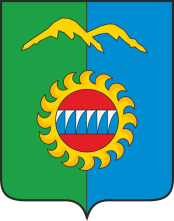 Дивногорский городской Совет  депутатовР Е Ш Е Н И Е30.03.2022                                            г. Дивногорск                               № 20-____ - ГСОб утверждении ключевых показателей вида контроля и их целевых значениях, индикативных показателей муниципального  контроля на автомобильном транспорте, городском, наземном электрическом транспорте и в дорожном хозяйстве в границах населенных пунктов на территории городского округа город ДивногорскВ соответствии с Федеральным законом от 06.10.2003 № 131-ФЗ «Об общих принципах организации местного самоуправления в Российской Федерации», статьей 30 Федерального закона от 31.07.2020 № 248-ФЗ «О государственном контроле (надзоре) и муниципальном контроле в Российской Федерации»,                                в соответствии с п. 5 Положения о муниципальном контроле на автомобильном транспорте, городском, наземном электрическом транспорте и в дорожном хозяйстве в границах населенных пунктов на территории  городского округа город Дивногорск, утвержденного решением Дивногорского городского Совета депутатов Красноярского края от 22.12.2021 №17-111-ГС руководствуясь статьями 26, 53 Устава города Дивногорска, Дивногорский городской Совет депутатов РЕШИЛ:Утвердить ключевые показатели муниципального контроля на автомобильном транспорте, городском, наземном электрическом транспорте и в дорожном хозяйстве в границах населенных пунктов на территории городского округа город Дивногорск и их целевые значения согласно приложению 1 к настоящему решению.Утвердить индикативные показатели муниципального контроля на автомобильном транспорте, городском, наземном электрическом транспорте и в дорожном хозяйстве в границах населенных пунктов на территории городского округа город Дивногорск контроля на территории городского округа город Дивногорск и их целевые значения согласно приложению 2 к настоящему решению.Настоящее решение вступает в силу в силу в день, следующий за днем его опубликования в газете «Огни Енисея» и подлежит размещению на официальном сайте администрации города в информационно-телекоммуникационной сети «Интернет».Контроль за исполнением настоящего решения возложить на постоянную комиссию по городскому хозяйству и градостроительству (Фридрих А.А.).Глава города Дивногорска                                                                   С.И. Егоров Председатель  Дивногорского городского Совета                                                   Ю. И. МурашовПриложение 1к решению Дивногорского городского Совета депутатов от 30.03. 2022 № 20-129-ГСКлючевые показатели муниципального  контроля на автомобильном транспорте, городском, наземном электрическом транспорте и в дорожном хозяйстве в границах населенных пунктов на территории городского округа город Дивногорск  и их целевые значенияПриложение 2к решению Дивногорского городского Совета депутатов от 30.03. 2022  № 20-129-ГСИндикативные показатели муниципального контроля на автомобильном транспорте, городском, наземном электрическом транспорте и в дорожном хозяйстве в границах населенных пунктов на территории городского округа город Дивногорск № п/пКлючевые показателиЦелевые значения1.Процент контрольных мероприятий, по которым выявлены нарушения обязательных требований  действующего законодательства30%2.Процент контрольных мероприятий при взаимодействии с контролируемыми лицами, по которым назначены административные наказания 20%3.Процент отмененных результатов контрольных мероприятий, в том числе по представлениям прокуратуры 0%Номер показателяНаименование показателяРасчет показателя (%)Примечания1Доля проведенных контрольных мероприятий, по результатам которых не было выявлено нарушений.ПБН / ПОК*100ПОК - общее количество проведенных контрольных мероприятий;ПБН – количество контрольных мероприятий, по результатам которых не выявлено нарушений.2Доля контрольных мероприятий, проведенных в установленные сроки, по отношению к общему количеству проведенных контрольных мероприятий. ПВУ*100% / ПОКПВУ – количество контрольных мероприятий, проведенных в установленные сроки;ПОК – общее количество проведенных контрольных мероприятий.3Доля предписаний об устранении нарушений обязательных требований, признанных незаконными в судебном порядке, по отношению к общему количеству предписаний, выданных в ходе осуществления муниципального контроля.ПРН*100% / ПРОПРН - количество предписаний,  признанных незаконными в судебном порядке;ПРО - общее количеству предписаний, выданных в ходе муниципального контроля.4Доля проведенных контрольных мероприятий, результаты которых были признаны недействительными.ППН*100% / ПОКППН – количество контрольных мероприятий, результаты которых признаны недействительными;ПОК - общее количество проведенных контрольных мероприятий.5Доля контрольных мероприятий, проведенных с нарушением требований законодательства Российской Федерации о порядке их проведения, по результатам выявления которых, к должностным лицам, осуществившим такие проверки, применены меры дисциплинарного, административного наказания от общего количества проведенных контрольных мероприятий.ПСН*100% / ПОКПСН – количество контрольных мероприятий, проведенных с нарушением требований законодательства Российской Федерации о порядке их проведения, по результатам выявления которых, к должностным лицам, осуществившим такие проверки, применены меры дисциплинарного, административного наказания;ПОК - общее количество проведенных контрольных мероприятий.